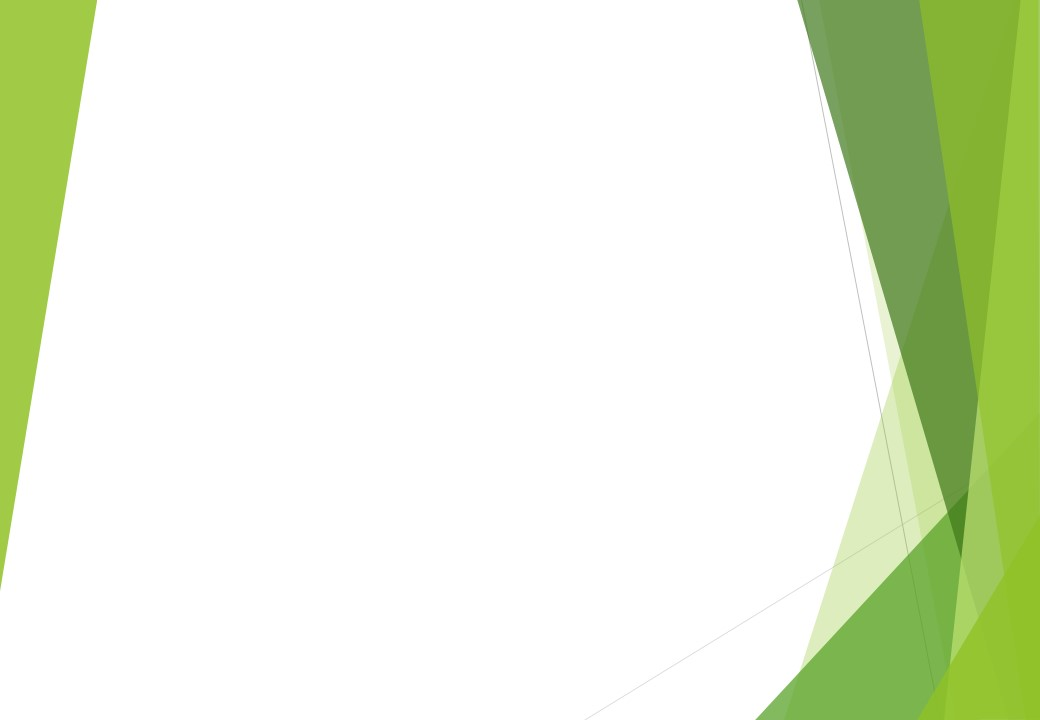 北海道修学旅行モデルコース新千歳空港利用　4日間　富良野　スキーコース1日目各地ーーー新千歳空港又旭川空港＝＝＝ホテル富良野午前昼午後2日目ホテル…スキー研修富良野スキー場北の峰ゾーン…昼食…スキー研修富良野スキー場北の峰ゾーン…ホテル富良野朝午前昼午後夕方3日目ホテル…スキー研修富良野スキー場北の峰ゾーン…昼食…スキー研修富良野スキー場北の峰ゾーン…ホテル富良野朝午前昼午後夕方4日目ホテル…札幌or小樽　　市内自主研修札幌or小樽　　市内自主研修札幌or小樽　　市内自主研修…新千歳空港ーーー各地朝日中日中日中午後夕方＝＝＝バスーーー航空機□■□JR***タクシー…徒歩～～～フェリー